(in yellow are the courses which are required for the Bachelor in Christian Ministry degree)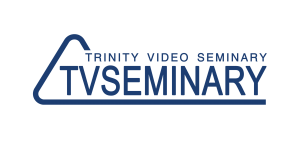 http://www.tvseminary.org  tvs.student@gmail.com +79202609999  SubjectsProfessorCredits HS 202    Church FathersMarina Karetnikova5HS 203    Reformation Marina Karetnikova5HS 201    New Testament History Mel Loucks 5HS 204    History of Evangelical Movement in Russia Vladimir Popov 4HS 205    History of Early Evangelical MovementsMarina Karetnikova4TOTAL NUMBER OF CREDITS: 23